Информация о проведенных мероприятиях в МДОУ № 5 «Солнышко» города Алушты, посвященных празднованию Светлой Пасхи.Цикл мероприятий способствует возрождению православных традиций, а также формированию у детей первичных представлений о духовном наследии православного народа, уважение к православным праздникам, интерес к истории их возникновения.В коридоре детского сада прошла выставка детских работ «Весенние этюды».  Дети совместно с родителями изготовили поделки, нарисовали рисунки к празднику: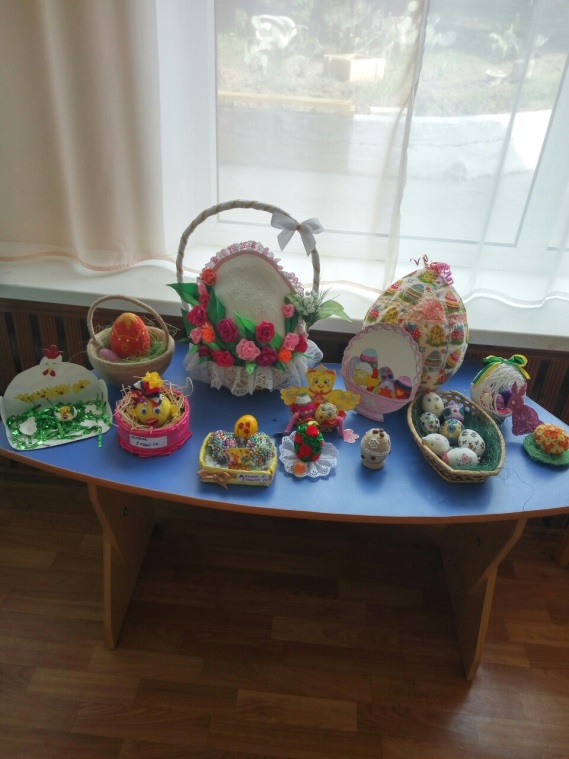 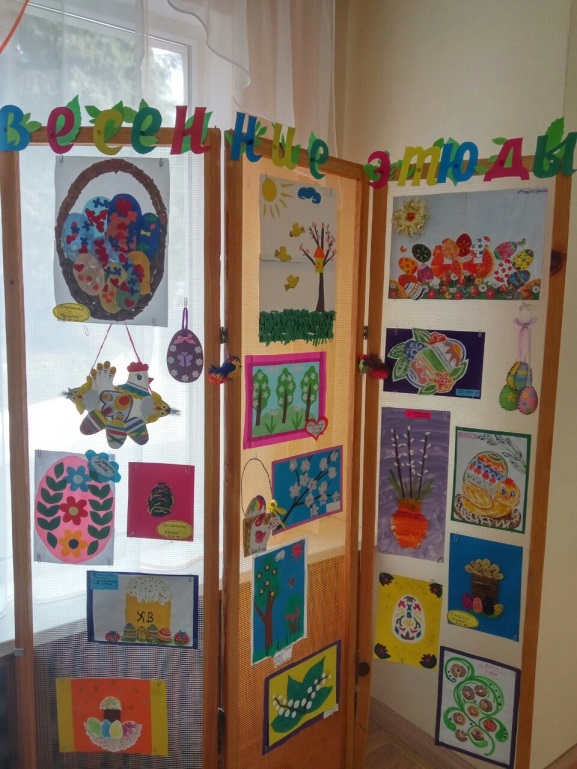 В конце пасхальной недели в детском саду  прошли весенние развлечения «Пасха», с детьми средних и подготовительной групп.  Воспитатели: Хоменко О.В.,Евфимова В.В.. Ольхова Г.Г. и музыкальный руководитель: Евтушенко Е.А. подготовили и провели праздничный концерт, на котором  были исполнены такие песни: «Солнышко - подсолнушек», «У меня ль во садочке», «Весна», «Солнечные зайчики».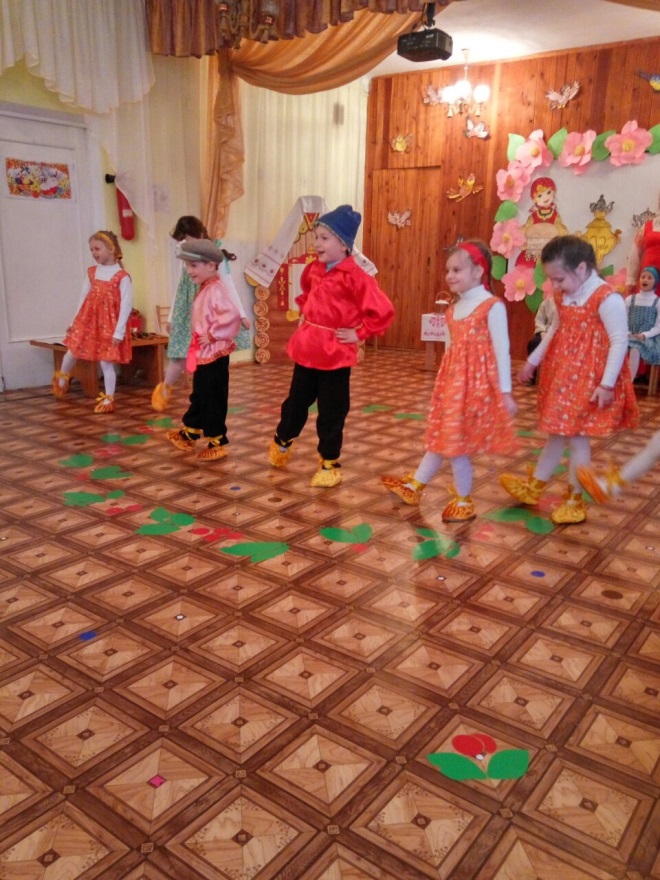 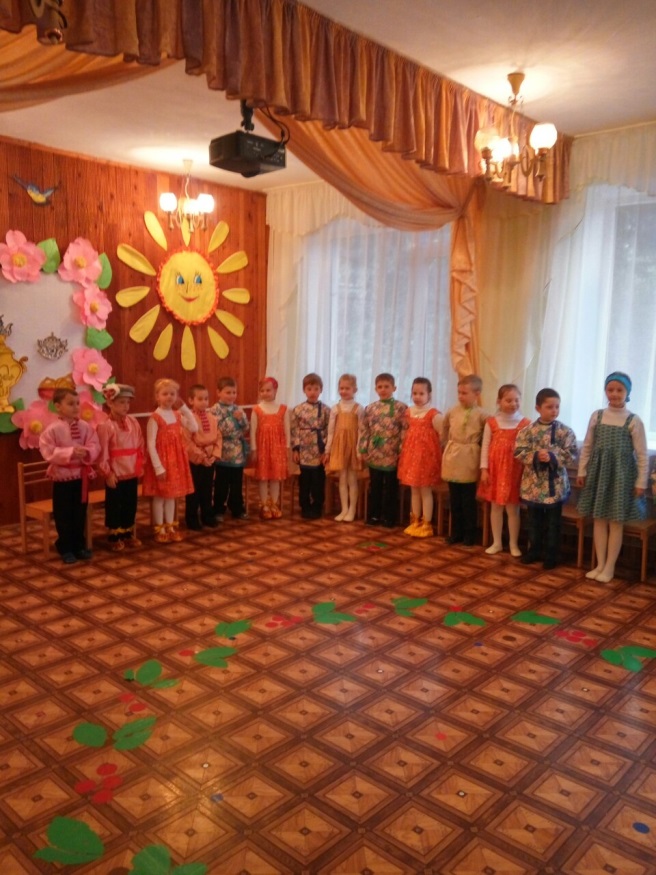 Дети водили хороводы: «Как зима с весною повстречалися», «Пришла Весна».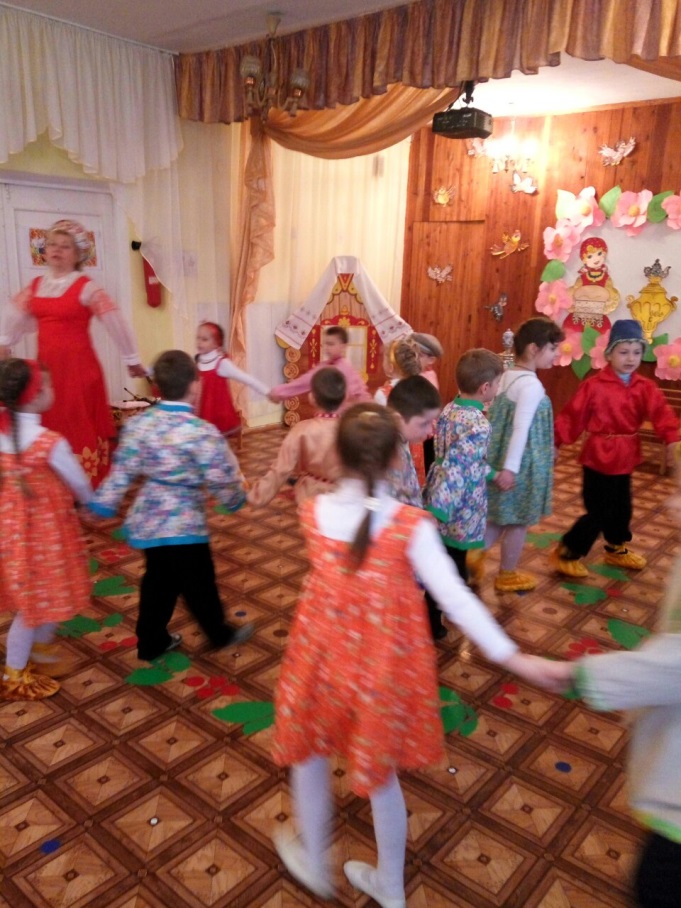 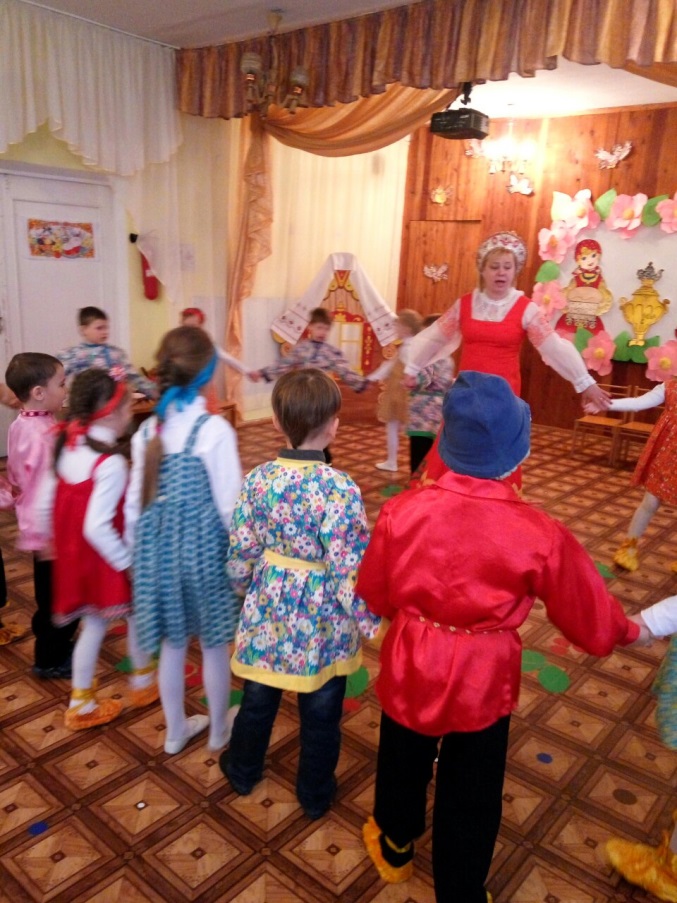 Дети с удовольствием исполняли частушки, инсценировали русские народные  песни: «Во деревне то было, Ольховке», «Ай, тари, тари!»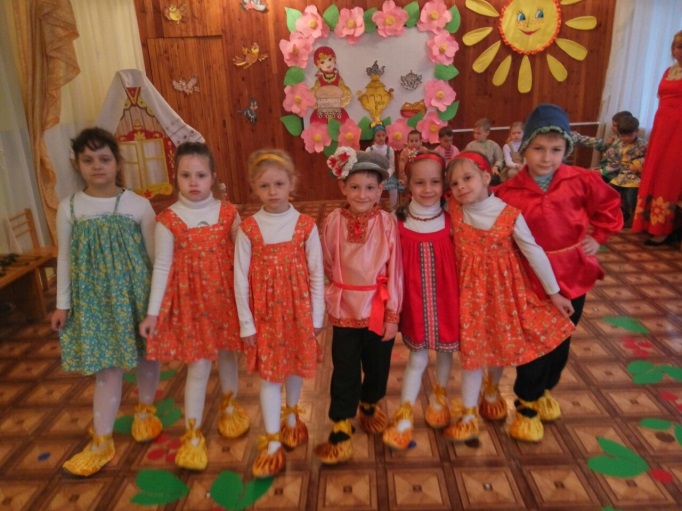 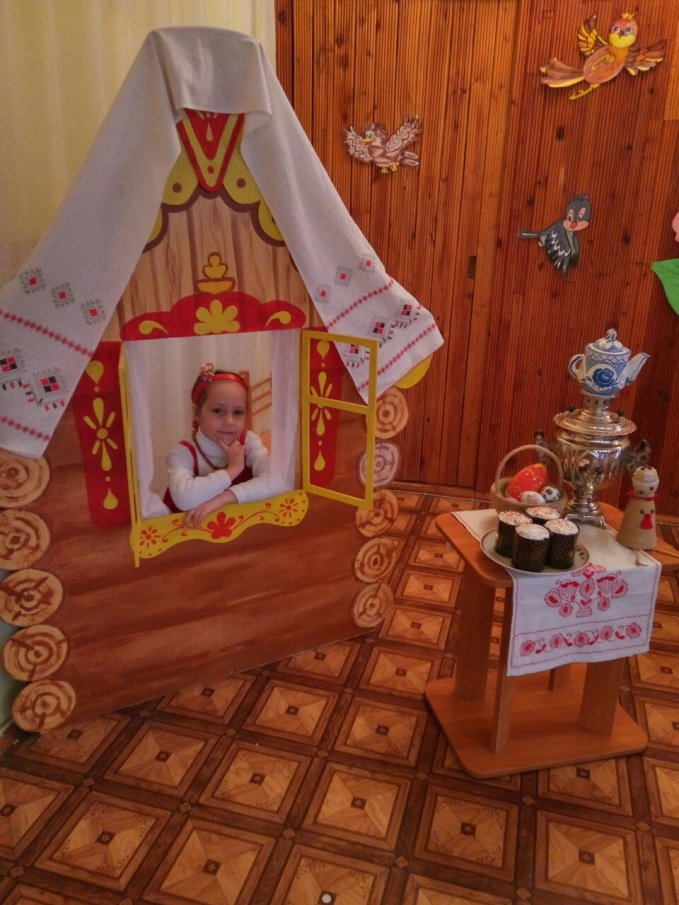 В конце праздника дети и взрослые угощали гостей испеченными куличами.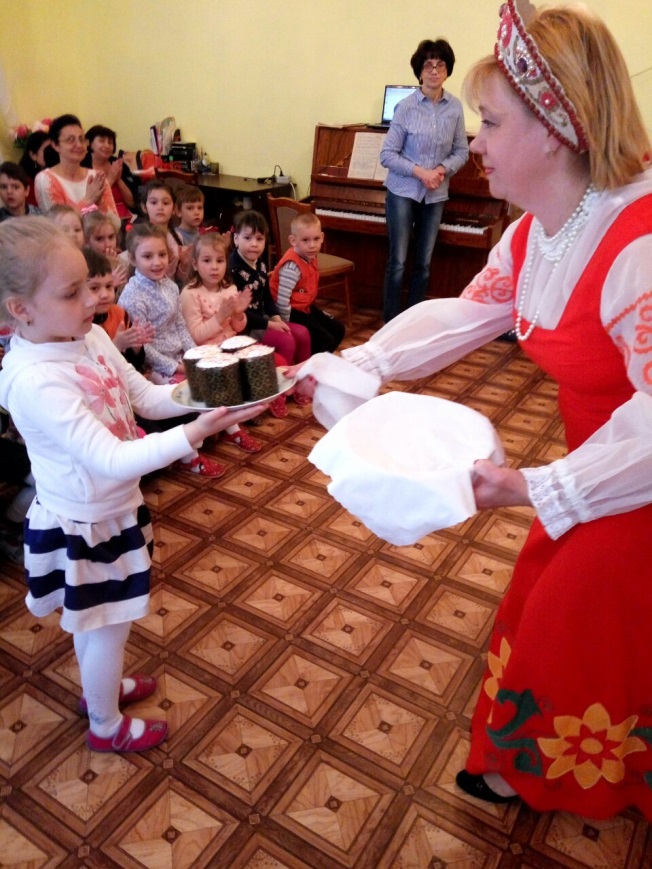 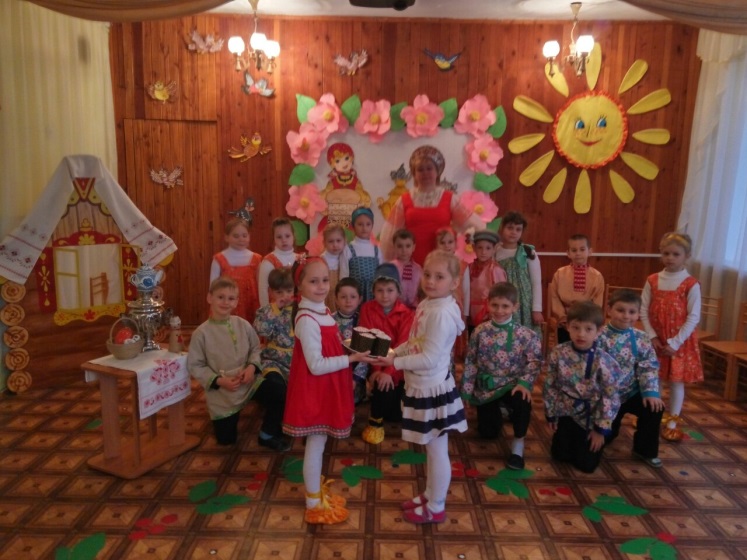 Праздник получился очень сердечным и добрым!!!!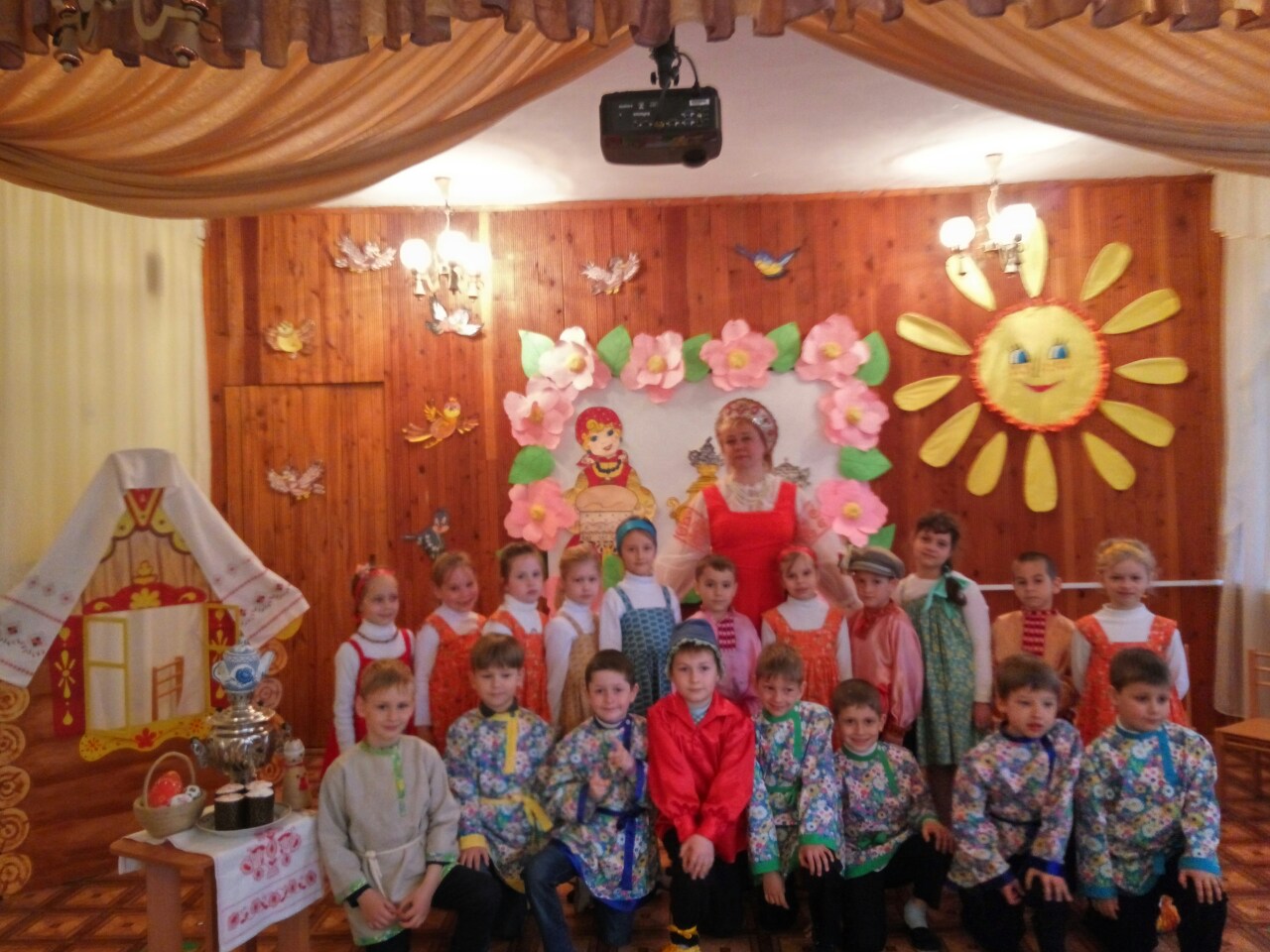 